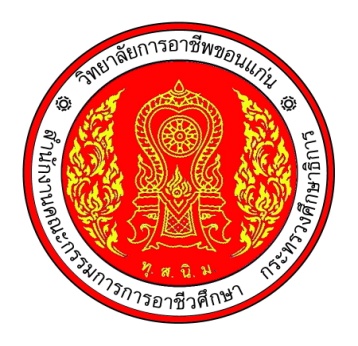 เอกสารสรุปผลการนิเทศการจัดการเรียนรู้ประจำภาคเรียนที่..........ปีการศึกษา.....................โดยชื่อ-สกุล.....................................................................สาขาวิชา…………………………………………………………..วิทยาลัยการอาชีพขอนแก่นสำนักงานคณะกรรมการการอาชีวศึกษากระทรวงศึกษาธิการคำชี้แจง 	1. เมื่อผู้นิเทศสังเกตเห็นจุดที่ทำการนิเทศให้พิจารณาเลือกระดับคะแนน 5, 4, 3, 2 และ 1 แล้วทำเครื่องหมายถูก √ ลงในช่อง ระดับคะแนน พร้อมบันทึกข้อบกพร่อง ข้อคิดเห็น และข้อเสนอแนะลงในช่องหมายเหตุ		ระดับคะแนน	5	หมายถึง		ดีมาก				4	หมายถึง		ดี				3	หมายถึง		ปานกลาง				2	หมายถึง		พอใช้				1	หมายถึง		ปรับปรุง	2. การคิดคะแนน 		2.1 แบบประเมินการนิเทศการจัดการเรียนรู้สำหรับครูผู้สอนตามสูตร  คิดเป็นร้อยละ   =     คะแนนรวม   x   100						                  1002.2 แบบประเมินคุณภาพการจัดการเรียนรู้สำหรับครูผู้สอนตามสูตร  คิดเป็นร้อยละ   =     คะแนนรวม   x   100						                    50	3. นำผลนิเทศที่คิดร้อยละของกรรมการทุกคนมารวมกันแล้วหารด้วยจำนวนกรรมการทั้งหมดแล้วนำผลที่ได้มาเทียบกับเกณฑ์ที่กำหนดให้เพื่อสรุปผลการนิเทศ		เกณฑ์/ระดับคุณภาพ	4. ถ่ายภาพการจัดการเรียนรู้ของครูผู้สอนนำมาใส่ในหน้ารูปภาพแสดงการจัดการเรียนรู้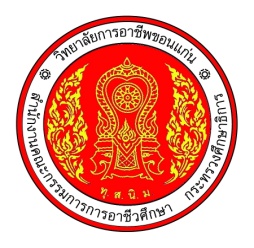 สรุปผลการนิเทศการจัดการเรียนรู้ประจำภาคเรียนที่..................... ปีการศึกษา..........................ชื่อผู้สอน......................................................................................................สาขาวิชา...................................................ชื่อวิชา.........................................................................................................รหัสวิชา.....................................................ระดับ......................................ชั้น................................................สาขาวิชา...................................................................รูปแบบการสอน      การสอนแบบ On Site         การสอนแบบ On Line       การสอนแบบอื่นๆ.........................ข้อบันทึกสรุปผลการนิเทศ………………………………………………………………………………………………………………………………………………………………………………………………………………………………………………………………………………………………………………………………………………………………………………………………………………………………………………………………………………………………………………………………………………………………………………………………………………………………………………………………………………………………ข้อบันทึกข้อคิดเห็นและข้อเสนอแนะ……………………………………………………………………………………………………………………………………………………………………………………………………………………………………………………………………………………………………………………………………………………………………………………………………………………………………………………………………………………………………………………………………………………………………………………………………………………………………………………………………………………………..ลงชื่อ................................................ผู้นิเทศ 							  (........................................................)  ตำแหน่ง............................................ลงชื่อ................................................ผู้นิเทศ 							  (........................................................)  ตำแหน่ง............................................ลงชื่อ................................................ผู้นิเทศ 							  (........................................................)  ตำแหน่ง.............................................สรุปผลการประเมินคุณภาพการจัดการเรียนรู้ประจำภาคเรียนที่..................... ปีการศึกษา..........................ชื่อผู้สอน......................................................................................สาขาวิชา......................................................................ชื่อวิชา.........................................................................................รหัสวิชา.......................................................................ระดับ......................................ชั้น................................................สาขาวิชา......................................................................รูปแบบการสอน      การสอนแบบ On Site         การสอนแบบ On Line       การสอนแบบอื่นๆ............................ข้อบันทึกสรุปผลการนิเทศ……………………………………………………………………………………………………………………………………………………………………………………………………………………………………………………………………………………………………………………………………………………………………………………………………………………………………………………………………………………………………………………………………………………………………………………………………………………………………………………………………………………………...ข้อบันทึกข้อคิดเห็นและข้อเสนอแนะ………………………………………………………………………………………………………………………………………………………………………………………………………………………………………………………………………………………………………………………………………………………………………………………………………………………………………………………………………………………………………………………………………………………………………………………………………………………………………………………………………………………………ลงชื่อ................................................ผู้สรุปผลการประเมิน 							  (........................................................) ตำแหน่ง............................................รูปภาพแสดงการจัดการเรียนรู้ของครูผู้สอนประจำภาคเรียนที่..................... ปีการศึกษา..........................ชื่อผู้สอน......................................................................................สาขาวิชา......................................................................ชื่อวิชา.........................................................................................รหัสวิชา........................................................................ระดับ......................................ชั้น................................................สาขาวิชา......................................................................รูปแบบการสอน      การสอนแบบ On Site         การสอนแบบ On Line       การสอนแบบอื่นๆ............................ร้อยละระดับคุณภาพ81 – 100ดีมาก61 - 80ดี41 – 60ปานกลาง20 - 40พอใช้ต่ำกว่า 20ต่ำผลการนิเทศคิดเป็นร้อยละผลการนิเทศคิดเป็นร้อยละผลการนิเทศคิดเป็นร้อยละผลการนิเทศคิดเป็นร้อยละผลการนิเทศคิดเป็นร้อยละกรรมการคนที่1กรรมการคนที่2กรรมการคนที่3รวมคะแนนที่ได้คะแนนที่ได้คะแนนเฉลี่ย........................................................ระดับคุณภาพ..................................................................คะแนนเฉลี่ย........................................................ระดับคุณภาพ..................................................................คะแนนเฉลี่ย........................................................ระดับคุณภาพ..................................................................คะแนนเฉลี่ย........................................................ระดับคุณภาพ..................................................................คะแนนเฉลี่ย........................................................ระดับคุณภาพ..................................................................ผลการประเมินคุณภาพการจัดการเรียนรู้คิดเป็นร้อยละผลการประเมินคุณภาพการจัดการเรียนรู้คิดเป็นร้อยละผลการประเมินคุณภาพการจัดการเรียนรู้คิดเป็นร้อยละผลการประเมินคุณภาพการจัดการเรียนรู้คิดเป็นร้อยละผลการประเมินคุณภาพการจัดการเรียนรู้คิดเป็นร้อยละผลการประเมินคุณภาพการจัดการเรียนรู้คิดเป็นร้อยละผลการประเมินคุณภาพการจัดการเรียนรู้คิดเป็นร้อยละผลการประเมินคุณภาพการจัดการเรียนรู้คิดเป็นร้อยละผลการประเมินคุณภาพการจัดการเรียนรู้คิดเป็นร้อยละผลการประเมินคุณภาพการจัดการเรียนรู้คิดเป็นร้อยละผลการประเมินคุณภาพการจัดการเรียนรู้คิดเป็นร้อยละผลการประเมินคุณภาพการจัดการเรียนรู้คิดเป็นร้อยละนักเรียนนักศึกษาคนที่1คนที่2คนที่3คนที่4คนที่5คนที่6คนที่7คนที่8คนที่9คนที่10รวมคะแนนที่ได้คะแนนที่ได้คะแนนเฉลี่ย........................................................ระดับคุณภาพ..................................................................คะแนนเฉลี่ย........................................................ระดับคุณภาพ..................................................................คะแนนเฉลี่ย........................................................ระดับคุณภาพ..................................................................คะแนนเฉลี่ย........................................................ระดับคุณภาพ..................................................................คะแนนเฉลี่ย........................................................ระดับคุณภาพ..................................................................คะแนนเฉลี่ย........................................................ระดับคุณภาพ..................................................................คะแนนเฉลี่ย........................................................ระดับคุณภาพ..................................................................คะแนนเฉลี่ย........................................................ระดับคุณภาพ..................................................................คะแนนเฉลี่ย........................................................ระดับคุณภาพ..................................................................คะแนนเฉลี่ย........................................................ระดับคุณภาพ..................................................................คะแนนเฉลี่ย........................................................ระดับคุณภาพ..................................................................คะแนนเฉลี่ย........................................................ระดับคุณภาพ..................................................................